CURRICULUM VITAE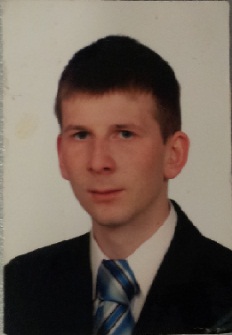 Wykształcenie2005-2009 Zespół Szkół Elektrycznych w Opolu Kierunek Technik Elektryk2009-2013 Politechnika Opole Kierunek Elektrotechnika Historia zatrudnieniaUmiejętnościZaawansowana znajomość języka niemieckiego oraz język angielski w stopniu podstawowym. Biegła obsługa komputera (MS Office, Aplikacje Internetowe).Prawo jazdy kategorii A,B.Patent żeglarski i motorowodny.ZainteresowaniaŻeglarstwoModelarstwoMotoryzacjaKomputery .Wyrażam zgodę na przetwarzanie moich danych osobowych dla potrzeb niezbędnych do realizacji procesu rekrutacji zgodnie z dn. 29.08.97 o Ochronie Danych Osobowych, Dz. Ust. Nr 133 poz. 883.Imię i nazwiskoInż. Dawid KupkaAdresBiadacz ul. Szeroka 46Data urodzenia17.03.1989Telefon884284207EmailDkupka89@gmail.comData zatrudnienia01.07.2012-16.08.2012StanowiskoPraktyka jako elektrykPracodawcaPrzedsiębiorstwo Wielobranżowe DIAKÓWObowiązkiMontaż instalacji elektrycznychData zatrudnienia01.07.2011-20.09.2011StanowiskoPomocnik elektrykaPracodawcaElektro Dröge GmbH - Ihr Elektroinstallateur in Iserlohn (Niemcy)ObowiązkiMontaż instalacji elektrycznych 